COVID Goes to WarThe Global Syndicate has realized the CCP Virus was deployed perhaps a little too hastily.  It wasn’t quite as effective as they had hoped.  The design was to kill perhaps 300 million Chinese, removing most of the dissidents and people with poor social scores, but to also wipe out 300 million people in America.  Had it accomplished the military objectives of China’s General Chi I shared with you last week, I would not be here speaking to you, and neither you nor your friends would be there listening to me.The next move is to utilize the several armies the Syndicate has so carefully built since 2009.  ANTIFA had not been heard from during the Trump Administration.  Hundreds have gone to prison, had their bank accounts seized, and been tracked and surveilled since the EO of 2017 classifying them as a terrorist and human trafficking organization.  The southern invasion has been all but stopped.  I have been telling you for weeks that the bomb was in play.  I have been telling you to watch your eyes.In a stunning, but predictable progression, one of the 5 thousand killings by police each year was selected as a trigger to unleash two armies run by the OFA, ANTIFA and Black Lives Matter, to begin burning black businesses in black communities that have prospered under president Trump’s economy.  Democrats then encouraged black people to loot these businesses in their own communities.  When the shoes and TV sets were all gone, they tried to expand the insurrection into more prosperous communities, but they were stopped cold.  Democrats turned over their cities to the national rage and welcomed the ANTIFA soldiers into their inner cities while the police were ordered to stand down and allow the destruction.Nonsensical screamers and out of work actors raged on YouTube the past few days, pouring gasoline on the fires burning black communities to the ground.  Once everything that will burn has been charred, and everything that was for sale a couple of days ago has been stolen, the question remains.  What shall we do now?Has the adrenaline run its course through the veins of the Democrats who think the world owes them a living?  Finally?  Now what?  More YouTube videos?  More mail-in ballots?  More stimulus funds?  More non-profits receiving more money from China and George Soros?  What now?Well, let’s get to the real solution.When Hurricane Katrina came through it was devastating, but no place on Earth suffered like the 9th Ward.  Arguably the most dangerous collection of human trafficking, drugs, illegal weapons, and murder in the country was swept to the slab by that storm.  The State decided to export those people.  They wouldn’t even allow the Red Cross to come in and offer aid to them.  The governor and the mayor wanted them starved out and gone, so they blocked federal aid from reaching them or being placed in the superdome as a temporary shelter.  They got their wish.  Those people were scattered and most of them went to jail when their federal warrants could finally be served.  I know this, personally.  I was there.  I saw it all.They did not rebuild the 9th Ward.  It remains empty.  After all the burning and looting is done, perhaps the same thing should happen in these Democrat cities.  Bulldoze the whole place.  If people cannot live there, there will be no more crime.  There won’t be any deaths by cop, because there will be no need for cops to be there, because there will be no people.  China will win.  Soros will win.  America will win.  At last there will be peace, because there will be no people.  Just grass and bushes and bees and wildflowers.  That’s what they want.  That’s what they should get.  The final solution to the inner city being used by the Democrats as a killing arena for their news organizations is to eliminate the inner city.  One thing is for sure.  It is much easier than trying to get rid of the Democrats who run these cities of death and oppression.Let it burn. Don’t risk another life to save the black community.  Let them burn it and loot it empty.  Then, bring in the cleaning crews and make it as though it never happened.  Get it?  It never happened.  And it will never happen again.All Enemies, Foreign and DomesticPresident Donald Trump announced on Sunday plans to designate the violent leftist group Antifa as a terrorist organization.“The United States of America will be designating ANTIFA as a Terrorist Organization,” Trump wrote on Twitter.The president commented after consecutive days of heightened rioting in several major cities after a black man George Floyd died after an officer knelt on his neck for several minutes while detaining him.Attorney General Bill Barr issued a statement after the president’s declaration.“The violence instigated and carried out by Antifa and other similar groups in connection with the rioting is domestic terrorism and will be treated accordingly,” he wrote.Barr also said that 56 regional FBI Joint Terrorism Task Forces would be used to identify “criminal organizers and instigators” fueling the violence.Trump blamed the violence on “Radical Left Anarchists” thanking the National Guard for helping quell the riots in Minneapolis.He urged other cities and states to do the same.“The National Guard did a great job, and should be used in other States before it is too late!” he wrote.The president lamented that Democrats in Minnesota waited to fully deploy the National Guard, and warned other localities not to make the same mistakes.“Should have been done by Mayor on the first night and there would have been no trouble!” he wrote.The president on Saturday afternoon called for an end to looting and destruction, during a speech at NASA headquarters in Florida.“It does not serve the interests of justice or any citizen of any race, color, or creed for the government to give in to anarchy, abandon police precincts, or allow communities to be burned to the ground,” he said. “It won’t happen.”In case you were thinking of joining Obama’s Black Bloc and having some fun, keep in mind that crossing State lines with the intent to commit violence is a felony.  You can go to jail for up to 2 years AND lose your right to vote AND you will never hold a decent job as long as you live.This is long overdue. The left has designated many conservative organizations as domestic terrorists who have never started a riot or burned a single building. Time to start designating real domestic terror organizations as such. Antifa and many of these leftist organizations are domestic terrorists and have people such as Joe Biden campaign staffers and Colin Sackorpick providing monetary donations to support them.Build Back BetterPrime Minister Boris Johnson has promised that, once the coronavirus crisis is over, he intends to “build back better” for future generations.  It’s a catchy, fine-sounding, optimistic phrase but it’s not one he invented himself. And its meaning, unfortunately, is a far cry from what you might hope to hear from a Conservative prime minister rebuilding a wrecked economy.Many of the people who voted for Boris in the belief that he was a conservative might hope that “build back better” meant things like aesthetic beauty, durability, cost-effectiveness, less clumsy statism and more private entrepreneurialism, lower taxes, and more liberty.Unfortunately the phrase means pretty much the exact opposite.“Build back better” is actually a United Nations invented phrase and what it actually means is more world government, more green taxes and regulation, more expensive energy, more identity politics, more corporatism — and, of course, less freedom and entrepreneurialism.Thanks, Boris. Just what we need to get us out of this mess which you helped create by keeping us locked down so unnecessarily long.Dennis Ambler has been keeping tabs on how often this mantra is being used. It’s everywhere and it’s frightening.Here are some recent examples:United Nations Environment Programme (UNEP)Building Back Better: why we must think of the next generation.UNEP financial arm:…how the banking sector can ensure financial inclusion is not forgotten as economies recover from the crisis and build back better.We Mean Business Coalition. Global companies join the bandwagon.They list ‘The businesses urging governments to build back better from COVID-19′Local government authorities join in. Press release from Invest in Manchester.This week, in partnership with the Greater Manchester Combined Authority, The Greater Manchester Local Enterprise Partnership has launched the ‘Build Back Better’ campaign – an initiative which sets out to build back the economy and create a better opportunity for a strong and successful recovery from the COVID-19 pandemic.U.S. World Resources Institute:Governments and others will spend trillions of dollars responding to the effects of the coronavirus. Rebuilding the old-fashioned way — by investing in fossil fuel-driven growth that threatens human health and exacerbates inequality — is a dangerous proposition. Future prosperity demands that countries build back better. To build back better, countries must harness low-carbon investment opportunities to reboot economies while reducing the greenhouse gas emissions and air pollution that jeopardize lives.Australia: “How Australia can ‘build back better’ after coronavirus”Friends of the Earth, Europe“EU Council: Governments must act together to ‘build back better'”AfricaAfrica can build back better after Covid-19. Our guiding frameworks for a better, more sustainable recovery are the Sustainable Development Agenda and the Paris Agreement on Climate Change.The phrase has been knocking around for a while. Here is the UN using it in 2017 in the context of disaster recovery:Disaster impacted countries and communities are oftentimes much better equipped to Build Back Better during the extended period of recovery, rehabilitation, and reconstruction when they have taken actions to strengthen recovery capacity and decision-making effectiveness prior to the onset of disaster.Apparently it now also embraces identity politics – and a feminist green new deal.“Building back better requires building back differently. We need a ‘rainbow recovery’.”Here’s the BBC, in a report accompanied by solar panels stretching as far as the eye can see, with a link that says, somewhat ironically, “Our Planet Matters”.“The Covid-19 lockdown has cut climate change emissions – for now. But some governments want to go further by harnessing their economic recovery plans to boost low-carbon industries. Their slogan is “Build Back Better”, but can they succeed?”If you thought the nightmare was going to end once the coronavirus scare passed, think again: it’s only just beginning.The greens and the globalists aren’t about to let a crisis going to waste. This is the moment they have been waiting for. And don’t expect much resistance from politicians – even ones wearing the ‘Conservative’ label, like Boris Johnson.They’re part of the problem.The Fastest Women are All MenTwo female track athletes in Idaho are urging a federal judge to dismiss a lawsuit intended to once again allow biological males to compete in women’s sports. Two Idaho University female track athletes are teaming up with the state of Idaho to dismiss a lawsuit that that would allow transgender women to compete in their sport. Earlier this year, Republican Gov. Brad Little signed into law a statute to ban transgender athletes from participating in the other sex’s sports, but the American Civil Liberties Union and Legal Voice filed a lawsuit in April, arguing that the new state law violates the U.S. Constitution.The two track athletes, Madison Kenyon and Mary Marshall, are urging a federal judge to dismiss the lawsuit are represented by the Alliance Defending Freedom. Madison Kenyon and Mary Marshall argue that to repeal the law would put them in unfair competition with biological males on their college track team.“I believe that allowing males to enter women’s sports defeats an entire aspect of sports: It eliminates the connection between an athlete’s effort and her success,” one of the student athletes, Madison Kenyon, told Campus Reform. But, Gabriel Arkles, senior staff attorney with the American Civil Liberties Union’s LGBT & HIV Project says that the law “illegally targets women and girls who are transgender and intersex and subjects all female athletes to the possibility of invasive genital and genetic screenings.”“In Idaho and around the country, transgender people of all ages have been participating in sports consistent with their gender identity for years. Inclusive teams support all athletes and encourage participation — this should be the standard for all school sports,” Arkles added.ADF legal counsel Christina Holcomb told Campus Reform that “girls deserve to compete on a level playing field.”“Allowing males to compete in girls’ sports diminishes women’s athletic opportunities and destroys fair competition,” Holcomb added. “While it’s true that athletics is about more than winning, giving girls and women extra lessons in losing isn’t right. We’re grateful Gov. Little signed the Fairness in Women’s Sports Act into law because it seeks to protect girls and women across Idaho. Our clients have already experienced the deflating experience of losing to a male runner, and this should not be allowed to continue.”Dragon PowerIn the best news of the weekend, SpaceX launched a brand new Falcon 9 rocket on Saturday and the brand new Dragon capsule delivered two astronauts to the International Space Station for NASA on Sunday, following up a historic liftoff with an equally smooth docking in yet another first for Elon Musk’s company.  More importantly, it is a first for private sector access to space.  With test pilots Doug Hurley and Bob Behnken poised to take over manual control if necessary, the SpaceX Dragon capsule pulled up to the station and docked automatically, no assistance needed.It was the first time a privately built and owned spacecraft carried astronauts to the orbiting lab in its nearly 20 years. NASA considers this the opening volley in a business revolution encircling Earth and eventually stretching to the moon and Mars.The docking occurred just 19 hours after a SpaceX Falcon 9 rocket blasted off Saturday afternoon from Kennedy Space Center, the nation’s first astronaut launch to orbit from home soil in nearly a decade.Thousands jammed surrounding beaches, bridges and towns to watch as SpaceX became the world’s first private company to send astronauts into orbit, and ended a nine-year launch drought for NASA.A few hours before docking, the Dragon riders reported that the capsule was performing beautifully. Just in case, they slipped back into their pressurized launch suits and helmets for the rendezvous.The three space station residents kept cameras trained on the incoming capsule for the benefit of flight controllers at SpaceX headquarters in Hawthorne, California, and NASA’s Johnson Space Center in Houston.Gleaming white in the sunlight, the Dragon was easily visible from a few miles out, its nose cone open and exposing its docking hook as well as a blinking light. The capsule loomed ever larger on live NASA TV as it closed the gap.Hurley and Behnken took over the controls and did a little piloting less than a couple hundred yards (meters) out as part of the test flight, before putting it back into automatic for the final approach. Hurley said the capsule handled “really well, very crisp.”SpaceX and NASA officials had held off on any celebrations until after Sunday morning’s docking — and possibly not until the two astronauts are back on Earth sometime this summer.NASA has yet to decide how long Hurley and Behnken will spend at the space station, somewhere between one and four months. While they’re there, the Dragon test pilots will join the one U.S. and two Russian station residents in performing experiments and possibly spacewalks to install fresh station batteries.In a show-and-tell earlier Sunday, the astronauts gave a quick tour of the Dragon’s sparkling clean insides, quite spacious for a capsule. They said the liftoff was pretty bumpy and dynamic, nothing the simulators could have mimicked.The blue sequined dinosaur accompanying them — their young sons’ toy, named Tremor — was also in good shape, Behnken assured viewers. Tremor was going to join Earthy, a plush globe delivered to the space station on last year’s test flight of a crew-less crew Dragon. Behnken said both toys would return to Earth with them at mission’s end.An old-style capsule splashdown is planned.After liftoff, Musk told reporters that the capsule’s return will be more dangerous in some ways than its launch. Even so, getting the two astronauts safely to orbit and then the space station had everyone breathing huge sighs of relief.As always, Musk was looking ahead.“This is hopefully the first step on a journey toward a civilization on Mars,” he said Saturday evening.Obiden’s ANTIFA ArmyCampaign staff for Democratic presidential candidate Joe Biden are advertising their donations to a group that pays bail fees in Minneapolis after the city’s police jailed people protesting the killing of a black man by a white police officer.At least 13 Biden campaign staff members posted on Twitter on Friday and Saturday that they made donations to the Minnesota Freedom Fund, which opposes the practice of cash bail, or making people pay to avoid pre-trial imprisonment. The group uses donations to pay bail fees in Minneapolis.Biden campaign spokesman Andrew Bates said in a statement to Reuters that the former vice president opposes the institution of cash bail as a “modern day debtors prison.”But the campaign declined to answer questions on whether the donations were coordinated within the campaign, underscoring the politically thorny nature of the sometimes violent protests.  Bates instead pointed to Biden’s comments that protesters have the right to be angry but that more violence won’t solve justice problems.President Donald Trump’s re-election campaign on Saturday said it was “disturbing” that Biden’s team “would financially support the mayhem that is hurting innocent people and destroying what good people spent their lives building,” in an email about the Reuters story that called for Biden to condemn the riots.Trump, a Republican who has described himself as a “law and order” president, on Friday called protesters “thugs,” and on Saturday said states and cities must get “much tougher” on anti-police protests or the federal government will step in by using the military and making arrests.  Trump has also expressed sympathy over the case of George Floyd, who died on Monday after a police officer pinned him to ground by kneeling on his neck.It is unclear how many people have been jailed after four nights of protests. Minnesota Governor Tim Walz on Saturday said many of those arrested have been from out of state.Minnesota could be critical in determining the winner of the Nov. 3 presidential election.The Democratic candidate in the 2016 election, Hillary Clinton, narrowly won the state by a 1.5 percentage point margin. Trump hopes to win the state this year and held a large rally in Minneapolis in October.Trump has struggled to attract African American voters, with only 8% of African Americans voting for him in 2016, according to a Reuters/Ipsos Election Day poll. However, a nationwide decline in black voter turnout in 2016 was widely seen as contributing to Trump’s victory.Biden’s campaign staff, in their Twitter posts, called attention to U.S. inequities based on race and income.“It is up to everyone to fight injustice,” Colleen May, who identified herself as an campaign organizer for Biden in South Carolina, Wisconsin and Florida, said in a Twitter post that included an image of her receipt from donating $50 to the Minnesota Freedom Fund.Just so you know, there was something very big going on in Minnesota.  Drugs?  Hardly.  Prostitution?  Pulease.  It was cash.  Not just any cash.  An estimated $900,000 worth of counterfeit bills, all in singles, has been seized after it was shipped from China.United States Customs and Border Protection officers stopped a shipment into the International Falls Port of Entry in Minnesota last week, according to officials.  Forty-five cartons, seized in mid-December, were carrying thousands of $1 bills, totaling about $900,000, according to CBP.“CBP officers strive every day to protect the United States from a variety of threats,” Jason Schmelz, Pembina Area Port Director, said in a statement. “Those threats don’t always come in the form of terrorists or narcotics, but also in the form of counterfeit currency and other goods that have the potential to harm the economy of the United States. Thanks to the dedication of our officers and our partnership with the Secret Service, we were able to keep this currency from entering into circulation.”It’s unclear who sent the money or who was supposed to receive the fake cash, and a spokesman with CBP told the Daily News that those details are being withheld “due to privacy concerns.”There is no particular target here.  The money is in small bills, meant to be quickly circulated and almost never questioned, because no one checks $1 bills.  It is meant to infect the cash market.  About 20% of our economy operates on cash.  That is to say, there are about 50 million people who work for and spend only cash.  They don’t bank anywhere.  So, the cash goes a few times around the block before it ever gets to the bank.The key is that this cash was printed in China and sent to America.  It’s like another virus.  George Floyd was caught spending that money in a local store.  They called the cops.  He fought them with his full 6 foot 7 for more than 10 minutes.  He was killed by a bad cop.  It was one of 400 cop killings that take place every month.  But this killing was rare.  Twice as many white people are killed each month by cops.  Twice as many blacks are killed by other blacks in street violence.  That is not what the Global Syndicate is looking for.  This particular killing fit the narrative exactly.  It allowed the Democrats to call for rioting as a solution.  This does cover the dumping of counterfeit money on the streets of Minnesota by China.  It covers the cheat-by-mail program ramping up in Minnesota and elsewhere around the country.  It focuses directly on the race war Obama has been trying to start since 2008.  Now, open your eyes, and see.PREVENTING ONLINE CENSORSHIPBy the authority vested in me as President by the Constitution and the laws of the United States of America, it is hereby ordered as follows:Section 1. Policy. Free speech is the bedrock of American democracy. Our Founding Fathers protected this sacred right with the First Amendment to the Constitution. The freedom to express and debate ideas is the foundation for all of our rights as a free people.In a country that has long cherished the freedom of expression, we cannot allow a limited number of online platforms to hand pick the speech that Americans may access and convey on the internet. This practice is fundamentally un-American and anti-democratic. When large, powerful social media companies censor opinions with which they disagree, they exercise a dangerous power. They cease functioning as passive bulletin boards, and ought to be viewed and treated as content creators.The growth of online platforms in recent years raises important questions about applying the ideals of the First Amendment to modern communications technology. Today, many Americans follow the news, stay in touch with friends and family, and share their views on current events through social media and other online platforms. As a result, these platforms function in many ways as a 21st century equivalent of the public square.Twitter, Facebook, Instagram, and YouTube wield immense, if not unprecedented, power to shape the interpretation of public events; to censor, delete, or disappear information; and to control what people see or do not see.As President, I have made clear my commitment to free and open debate on the internet. Such debate is just as important online as it is in our universities, our town halls, and our homes. It is essential to sustaining our democracy.Online platforms are engaging in selective censorship that is harming our national discourse. Tens of thousands of Americans have reported, among other troubling behaviors, online platforms "flagging" content as inappropriate, even though it does not violate any stated terms of service; making unannounced and unexplained changes to company policies that have the effect of disfavoring certain viewpoints; and deleting content and entire accounts with no warning, no rationale, and no recourse.Twitter now selectively decides to place a warning label on certain tweets in a manner that clearly reflects political bias. As has been reported, Twitter seems never to have placed such a label on another politician's tweet. As recently as last week, Representative Adam Schiff was continuing to mislead his followers by peddling the long-disproved Russian Collusion Hoax, and Twitter did not flag those tweets. Unsurprisingly, its officer in charge of so-called "Site Integrity" has flaunted his political bias in his own tweets.At the same time online platforms are invoking inconsistent, irrational, and groundless justifications to censor or otherwise restrict Americans' speech here at home, several online platforms are profiting from and promoting the aggression and disinformation spread by foreign governments like China. One United States company, for example, created a search engine for the Chinese Communist Party that would have blacklisted searches for "human rights," hid data unfavorable to the Chinese Communist Party, and tracked users determined appropriate for surveillance. It also established research partnerships in China that provide direct benefits to the Chinese military. Other companies have accepted advertisements paid for by the Chinese government that spread false information about China's mass imprisonment of religious minorities, thereby enabling these abuses of human rights. They have also amplified China's propaganda abroad, including by allowing Chinese government officials to use their platforms to spread misinformation regarding the origins of the COVID-19 pandemic, and to undermine pro-democracy protests in Hong Kong.As a Nation, we must foster and protect diverse viewpoints in today's digital communications environment where all Americans can and should have a voice. We must seek transparency and accountability from online platforms, and encourage standards and tools to protect and preserve the integrity and openness of American discourse and freedom of expression.Sec. 2. Protections Against Online Censorship. (a) It is the policy of the United States to foster clear ground rules promoting free and open debate on the internet. Prominent among the ground rules governing that debate is the immunity from liability created by section 230(c) of the Communications Decency Act (section 230(c)). 47 U.S.C. 230(c). It is the policy of the United States that the scope of that immunity should be clarified: the immunity should not extend beyond its text and purpose to provide protection for those who purport to provide users a forum for free and open speech, but in reality use their power over a vital means of communication to engage in deceptive or pretextual actions stifling free and open debate by censoring certain viewpoints.Section 230(c) was designed to address early court decisions holding that, if an online platform restricted access to some content posted by others, it would thereby become a "publisher" of all the content posted on its site for purposes of torts such as defamation. As the title of section 230(c) makes clear, the provision provides limited liability "protection" to a provider of an interactive computer service (such as an online platform) that engages in "'Good Samaritan' blocking" of harmful content. In particular, the Congress sought to provide protections for online platforms that attempted to protect minors from harmful content and intended to ensure that such providers would not be discouraged from taking down harmful material. The provision was also intended to further the express vision of the Congress that the internet is a "forum for a true diversity of political discourse." 47 U.S.C. 230(a)(3). The limited protections provided by the statute should be construed with these purposes in mind.In particular, subparagraph (c)(2) expressly addresses protections from "civil liability" and specifies that an interactive computer service provider may not be made liable "on account of" its decision in "good faith" to restrict access to content that it considers to be "obscene, lewd, lascivious, filthy, excessively violent, harassing or otherwise objectionable." It is the policy of the United States to ensure that, to the maximum extent permissible under the law, this provision is not distorted to provide liability protection for online platforms that -- far from acting in "good faith" to remove objectionable content -- instead engage in deceptive or pretextual actions (often contrary to their stated terms of service) to stifle viewpoints with which they disagree. Section 230 was not intended to allow a handful of companies to grow into titans controlling vital avenues for our national discourse under the guise of promoting open forums for debate, and then to provide those behemoths blanket immunity when they use their power to censor content and silence viewpoints that they dislike. When an interactive computer service provider removes or restricts access to content and its actions do not meet the criteria of subparagraph (c)(2)(A), it is engaged in editorial conduct. It is the policy of the United States that such a provider should properly lose the limited liability shield of subparagraph (c)(2)(A) and be exposed to liability like any traditional editor and publisher that is not an online provider.(b) To advance the policy described in subsection (a) of this section, all executive departments and agencies should ensure that their application of section 230(c) properly reflects the narrow purpose of the section and take all appropriate actions in this regard. In addition, within 60 days of the date of this order, the Secretary of Commerce (Secretary), in consultation with the Attorney General, and acting through the National Telecommunications and Information Administration (NTIA), shall file a petition for rulemaking with the Federal Communications Commission (FCC) requesting that the FCC expeditiously propose regulations to clarify:(i) the interaction between subparagraphs (c)(1) and (c)(2) of section 230, in particular to clarify and determine the circumstances under which a provider of an interactive computer service that restricts access to content in a manner not specifically protected by subparagraph (c)(2)(A) may also not be able to claim protection under subparagraph (c)(1), which merely states that a provider shall not be treated as a publisher or speaker for making third-party content available and does not address the provider's responsibility for its own editorial decisions;(ii) the conditions under which an action restricting access to or availability of material is not "taken in good faith" within the meaning of subparagraph (c)(2)(A) of section 230, particularly whether actions can be "taken in good faith" if they are:(A) deceptive, pretextual, or inconsistent with a provider's terms of service; or(B) taken after failing to provide adequate notice, reasoned explanation, or a meaningful opportunity to be heard; and(iii) any other proposed regulations that the NTIA concludes may be appropriate to advance the policy described in subsection (a) of this section.Sec. 3. Protecting Federal Taxpayer Dollars from Financing Online Platforms That Restrict Free Speech(a) The head of each executive department and agency (agency) shall review its agency's Federal spending on advertising and marketing paid to online platforms. Such review shall include the amount of money spent, the online platforms that receive Federal dollars, and the statutory authorities available to restrict their receipt of advertising dollars.(b) Within 30 days of the date of this order, the head of each agency shall report its findings to the Director of the Office of Management and Budget.(c) The Department of Justice shall review the viewpoint-based speech restrictions imposed by each online platform identified in the report described in subsection (b) of this section and assess whether any online platforms are problematic vehicles for government speech due to viewpoint discrimination, deception to consumers, or other bad practices.Sec. 4. Federal Review of Unfair or Deceptive Acts or Practices. (a) It is the policy of the United States that large online platforms, such as Twitter and Facebook, as the critical means of promoting the free flow of speech and ideas today, should not restrict protected speech. The Supreme Court has noted that social media sites, as the modern public square, "can provide perhaps the most powerful mechanisms available to a private citizen to make his or her voice heard." Packingham v. North Carolina, 137 S. Ct. 1730, 1737 (2017). Communication through these channels has become important for meaningful participation in American democracy, including to petition elected leaders. These sites are providing an important forum to the public for others to engage in free expression and debate. Cf. PruneYard Shopping Center v. Robins, 447 U.S. 74, 85-89 (1980).(b) In May of 2019, the White House launched a Tech Bias Reporting tool to allow Americans to report incidents of online censorship. In just weeks, the White House received over 16,000 complaints of online platforms censoring or otherwise taking action against users based on their political viewpoints. The White House will submit such complaints received to the Department of Justice and the Federal Trade Commission (FTC).(c) The FTC shall consider taking action, as appropriate and consistent with applicable law, to prohibit unfair or deceptive acts or practices in or affecting commerce, pursuant to section 45 of title 15, United States Code. Such unfair or deceptive acts or practice may include practices by entities covered by section 230 that restrict speech in ways that do not align with those entities' public representations about those practices.(d) For large online platforms that are vast arenas for public debate, including the social media platform Twitter, the FTC shall also, consistent with its legal authority, consider whether complaints allege violations of law that implicate the policies set forth in section 4(a) of this order. The FTC shall consider developing a report describing such complaints and making the report publicly available, consistent with applicable law.Sec. 5. State Review of Unfair or Deceptive Acts or Practices and Anti-Discrimination Laws. (a) The Attorney General shall establish a working group regarding the potential enforcement of State statutes that prohibit online platforms from engaging in unfair or deceptive acts or practices. The working group shall also develop model legislation for consideration by legislatures in States where existing statutes do not protect Americans from such unfair and deceptive acts and practices. The working group shall invite State Attorneys General for discussion and consultation, as appropriate and consistent with applicable law.(b) Complaints described in section 4(b) of this order will be shared with the working group, consistent with applicable law. The working group shall also collect publicly available information regarding the following:(i) increased scrutiny of users based on the other users they choose to follow, or their interactions with other users;(ii) algorithms to suppress content or users based on indications of political alignment or viewpoint;(iii) differential policies allowing for otherwise impermissible behavior, when committed by accounts associated with the Chinese Communist Party or other anti-democratic associations or governments;(iv) reliance on third-party entities, including contractors, mediaorganizations, and individuals, with indicia of bias to review content; and(v) acts that limit the ability of users with particular viewpoints to earn money on the platform compared with other users similarly situated.Sec. 6. Legislation. The Attorney General shall develop a proposal for Federal legislation that would be useful to promote the policy objectives of this order.Sec. 7. Definition. For purposes of this order, the term "online platform" means any website or application that allows users to create and share content or engage in social networking, or any general search engine.Sec. 8. General Provisions. (a) Nothing in this order shall be construed to impair or otherwise affect:(i) the authority granted by law to an executive department or agency, or the head thereof; or(ii) the functions of the Director of the Office of Management and Budget relating to budgetary, administrative, or legislative proposals.(b) This order shall be implemented consistent with applicable law and subject to the availability of appropriations.(c) This order is not intended to, and does not, create any right or benefit, substantive or procedural, enforceable at law or in equity by any party against the United States, its departments, agencies, or entities, its officers, employees, or agents, or any other person.DONALD J. TRUMPHanging With IlhanIlhan Omar is no stranger to controversy, and the apple does not fall far from the tree. The Congresswoman’s daughter, Isra Hirsi, who participated in protests in the past as a "climate activist", is now sharing support for the riots currently going down in Minneapolis, where she lives.In a series of tweets on Thursday, Hirsi shared numerous tweets that could be read as calls to action against the police.One of the tweets Hirsi promoted was posted by Twin Cities DSA, an antifa-affiliated account.The account tweeted:"Want to help out your comrades protesting at the 3rd precinct (at Lake and Minnehaha?) Here’s a good list of much needed supplies (except for milk! Water is always better for eyewashing than milk!! Please don’t bring milk!)"The tweet included a list of "supplies" protesters could bring to the protest site, which includes goggles, gauze, first aid, plywood for shields, "anything else useful for shielding from cops", and a variety of makeshift weapons including tennis rackets and hockey sticks.This morning, buildings near the 3rd Precinct police station were set on fire, including a  low income residential building that was currently under construction and a Target store that served the neighborhood.ADVERTISINGWhile the question is up in the air as to who set fire to the building, the fact remains that elites like Isra Hirsi can stoke the flames of violence from the safety of their homes while encouraging the poor and disenfranchised to take to the streets by rioting.The violent actions committed by the so-called "protesters" in defiance of the police only hurts those living in the neighborhood and it will inevitably result in stronger police action—and not necessarily against any of the rioters. The police, who should rightfully face condemnation for their brutality against George Floyd, are now tasked with protecting the community from rioting.At the end of the day, the biggest losers will not be the police, or the state, or even the protesters—but those living there, who are already impacted by COVID-19 and now have fewer jobs, businesses, and opportunities available to them as a result of the violence and the incoming crackdown.Killer Cop and George Floyd Were CoworkersA bizarre twist in the murder of George Floyd was reported on Thursday night, as a former club owner in south Minneapolis revealed that Floyd worked at her club as a security guard, alongside recently fired police officer Derek Chauvin, the man who killed him.Club owner Maya Santamaria says that the two both worked the same security shift at El Nuevo Rodeo club on Lake Street, before the business was sold a few months ago.“Chauvin was our off-duty police for almost the entirety of the 17 years that we were open. They were working together at the same time, it’s just that Chauvin worked outside and the security guards were inside,” Santamaria told KSTP.However, Santamaria said that she can’t be certain that Chauvin and Floyd knew each other, because often over a dozen security guards working at the club on any given night.Still, they did work overlapping shifts, and the fact that one man ended up killing the other should justify further investigation into whether or not the two had a prior relationship.If Chauvin and Floyd were not meeting for the first time in the moments before Floyd’s death, that could potentially mean that there was a deeper motive behind the murder.Georgia Launches New Policy for Vehicles Used Under 25 Miles/dayCoTrckrFIND OUT MORE >If true, this could make the difference between a manslaughter charge or a murder charge.As of right now, no other evidence of a prior relationship has been revealed, but this is an extremely strange coincidence, which would be cause for serious suspicion in any other circumstance.Santamaria says that she did not realize that the men in the video were her former employees until a friend told her.“My friend sent me (the video) and said this is your guy who used to work for you and I said, ‘It’s not him.’ And then they did the closeup and that’s when I said, ‘Oh my God, that’s him.’ I didn’t recognize George as one of our security guys because he looked really different lying there like that,” Santamaria said.People around the country are calling for Chauvin to be charged with murder, but thus far no formal charges have been filed against any of the officers involved in Floyd’s death.Was George Floyd murdered by a cop? Absolutely. 95% of America is in agreement that this was hands down murder.Here's where I have a problem...Despite the fact that Minneapolis is on fire, looting, riots (all to be expected) https://theredelephants.com/raw-footage-shootings-stabbin…/…Derek Chauvin, the cop who killed George Floyd, his home has barely been touched. Despite widespread knowledge of it's location and the fact that it is unguarded.See Link: https://www.msn.com/…/exclusive-a-murderer-liv…/ar-BB14Hcdb…So why then, is Black Lives Matter leading riots and has not burnt his home despite burning more than 50 other buildings, while his address is widely known? Perhaps because the people leading the uprising and riots are not at all concerned with the man who murdered George Floyd. Is this Logical?It is a well-supported fact that BLM is funded and paid by Billionaire George Soros (https://www.influencewatch.org/movement/black-lives-matter/) whom is one of the largest funders of the Democratic Party (https://www.opensecrets.org/overview/topindivs.php).The BLM riots will cause further racial division, destruction of businesses will cause further poverty, higher unemployment, crime, and as a result, an increase in policing. The purpose of these riots is not Black rights, but Black suppression as that is the inevitable result, and it is supported by the Democratic party which fought for slavery and created the KKK in response to loosing; but I digress.The Democrats who are actively promoting this division of the United States are the same Democrats who have been widely involved in Chinese Espionage.We're not just talking about Biden and Feinstein's dirty business deals. Harvard University; which is currently under investigation for taking 380 Million in bribes from China (https://americanmilitarynews.com/…/harvard-yale-under-inv…/…) is the Alma Matter to Barrack Obama, Elizabeth Warren, Chuck Schumer, and 40 members of the 2018 Democratic Congress Elect.The same Harvard University where Charles Lieber worked as the Head of Microbiology before being arrested January 28th for trafficking biological weapons to the Wuhan Institute of Virology (https://www.npr.org/…/harvard-professors-arrest-raises-ques…) (https://www.researchgate.net/…/339144720_…/citation/download).Note that Charles Lieber's Foundation was funded primarily by the Bill and Melinda Gates Foundation which is also the biggest funder of the World Health Organization that assisted China in covering up the early outbreak. B&MGF has direct ties to all labs in China, WHO, NIH, Pirbright Institute (which holds the Coronavirus Patent), Dr. Fauci, Dr. Birx, Planned Parenthood, Rockefeller, etc. Gates is a die-hard liberal and proponent of population control through vaccination. *Relevant*George Soros also funds three of four labs in Wuhan China. (https://www.sec.gov/…/1029160/0001011438…/form_13f-soros.txt)So what does all of this have to do with George Floyd's murder?Could it be that the release of the Coronavirus and the Impeachment of President Trump by a Democratic Congress were intentionally timed to overlap?Could it be that the Coronavirus which cancelled large scale U.S. Military Operations throughout the Pacific and Philippine President Duterte's decision to cancel the Visiting Forces Agreement due to the actions of two Democratic Senators on 8 February was not a Coincidence? President Duterte then re-nationalized the NPA (New People's Army, a Communist Separatist group of the Philippines backed by China) just weeks later.Could it be that 4 Democratic Governors intentionally placed COVID patients into nursing homes resulting in 42% of deaths taking place in facilities that house just 0.62% of the US population? https://www.forbes.com/…/nursing-homes-assisted-living-fa…/…Could it be that while America has been focused on the impeachment, on Coronavirus, and on the death of George Floyd, we paid little media attention to China's military incursion into India, their tyrannical coup in Hong Kong, or their two Aircraft Carriers encircling Taiwan?Has our distraction, led by the Democratic Party and Clown-in-Action-controlled media been an accident?Was the Murder of George Floyd, with the prolonged 10 minute video, with multiple witnesses, and the fact social media didn't censor a video of murder an accident?Did the timing of the George Floyd Murder and racial tension have anything to do with the backlash for Joe Biden's racist remarks against Black people?Would a foreign state arrange such a thing to cause division and distrust of authorities?Would our own international subterfuge not work towards a similar goal?Could Derek Chauvin be 'found guilty' and then disappear into the woodwork, change his name, and retire with wealth somewhere else?Has it happened before? #OperationPaperclipHow do you know when you are being deceived?Why is Derek Chauvin's House still standing?Why is it that everything that is bad for America seems to always benefit both China and the Democratic Party?Doomsday TorpedosAs American and Russian military jets operate dangerously close to each other earlier this week, for the third time in months, Russia has just announced, it will launch the Poseidon submarine drone, dubbed the "Doomsday Drone" and or a "Nuclear Torpedo," with an impressive range that could autonomously traverse the Atlantic Ocean and cause quite a stir in Washington. Several Russian media outlets are reporting the developments. RIA Novosti said a military source has confirmed the unmanned underwater vehicle, which can carry a nuclear warhead, is scheduled to launch this fall. The source said the launch would be conducted from a K-329 Belgorod nuclear submarine. There was no indication of where the launch site would be.Powered by a small nuclear reactor, Poseidon has a top speed estimated at between 60 and 100 knots, with an impressive range of 6,200 miles, and when launched from the Barents Sea or somewhere in the Arctic, can autonomously traverse the North Atlantic, an area where Russia, China, and the US are each trying to stake a claim, due mostly to the trillions of dollars of natural resources beneath the ocean floor.  Poseidon drone. h/t Russian Ministry of Defense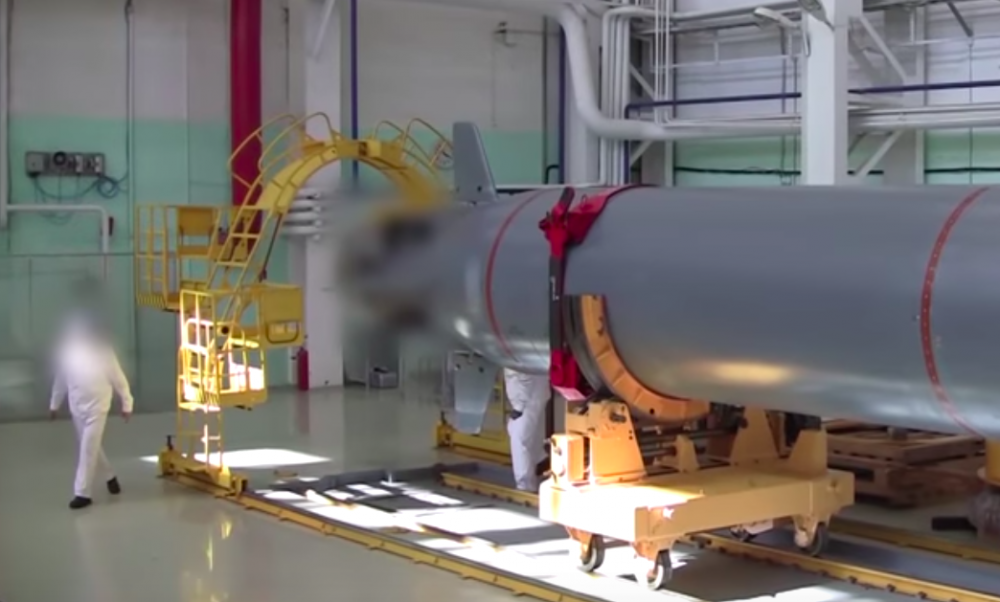 On Radio Sputnik this week, a military expert, the head of the Center for the Study of Public Applied Problems of National Security, retired Colonel Alexander Zhilin, called Poseidon a "powerful weapon" and spoke about its features:"A drone has several advantages. A submarine with a crew on board is, of course, a powerful weapon, but there are certain restrictions on the human factor. Poseidon can practically be on alert and perform assigned tasks at any time. The appearance of drones This class, of course, requires a lot of responsibility, because management is through software. It is clear that there are certain risks when, by convention, hackers can try to take control. But, talking with our engineers, designers, I came to the conclusion that protection against external interference is colossal," said Zhilin.We first noted the development of the Poseidon when Russian President Vladimir Putin officially confirmed the weapon's existence in his annual address to the Federal Assembly in 2018."We have developed unmanned submersible vehicles that can move at great depths – I would say extreme depths – intercontinentally, at a speed multiple times higher than the speed of submarines, cutting-edge torpedoes and all kinds of surface vessels," said Putin.Russia's Ministry of Defense released a video of Poseidon's strike capabilities Bottom of FormWe noted last year the underwater nuclear drones are capable of devastating enemy coastlines with a tsunami wave up to 1,600 feet that can leave behind radioactive isotopes."The U.S. intelligence agencies estimate Status-6 will carry a multi-megaton thermonuclear bomb payload. For comparisons' sake the bomb dropped on Hiroshima was 16 kilotons, several orders of magnitude smaller. A one megaton bomb is the equivalent of 1,000 kilotons—one million tons of TNT. Reports from Russia indicate the bomb could be as large as 100 megatons."Status-6 is designed to attack enemy coastal cities, ports, shipyards, and naval bases. Once Status-6 arrives at its destination it detonates the bomb, causing an enormous amount of damage through blast and heat. A 100 megaton bomb would generate artificial tsunamis, carrying the destruction far inshore." -Popular MechanicsWith 16 Poseidon drones ready to launch. There is no adversary of Russia that is capable of overtaking Poseidon at its operating depths and fast speeds.NORK Money LaunderingMore than two dozen North Korean nationals and five Chinese citizens have been charged in a $2.5 billion money-laundering scheme that helped fund Pyongyang's nuclear weapons program, reports The New York Times.The Justice Department on Thursday unsealed a 50-page indictment accusing 28 North Koreans of using shell companies to transfer billions through the global financial system to Pyongyang’s foreign exchange bank in a practice dating back to 2013.Two former presidents of the Foreign Trade Bank were charged in the indictment – Ko Chol Man and Kim Song Ui."Through this indictment, the United States has signaled its commitment to hampering North Korea's ability to illegally access the U.S. financial system and limit its ability to use proceeds from illicit actions to enhance its illegal W.M.D. and ballistic missile programs," Michael Sherwin, the acting U.S. attorney in Washington, said in a statement.Prosecutors say the officials used a web of more than 250 shell companies and covert FTB branches across the globe to funnel money into North Korea’s state-owned Foreign Trade Bank, also known as Josep Bank."[T]he defendants and other co-conspirators took up residence in foreign countries to operate these covert branches, from which they opened and operated front companies and worked with established third-party financial facilitators to procure commodities and facilitate payments in U.S. dollars on behalf of parties in North Korea," the indictment stated.Charity is the Pure Love of ChristThere is a saying that “generosity begins at home,” but it might be as close as the beat of our own hearts. Could there be a physical reason for charitable acts? A new study shows that being generous may actually have a physiological foundation for some folks.The research, presented by scientists from Anglia Ruskin University, indicates that kind-hearted people might actually have a stronger connection to their own hearts, making them want to give to others.“Despite clear biological and economic advantages of acting in self-interest, people consistently make decisions that benefit others, at a cost to themselves,” says study co-author Richard Piech, a senior lecturer in psychology at the university, in a release. “Our study suggests that selfless acts may be influenced by signals from the body that reach the brain.”To test their theory, researchers had participants play a computer game in which they were asked to make choices about sharing money with themselves, or with another participant who was a stranger to them. The charitable choices they made during the game would directly impact the amount of actual money they and the other participant would receive at the conclusion of the study. This setup mimics real-life charitable situations, in which there is often no personal relationship between donor and recipient.As part of the study, participants were also tasked with detecting their own heartbeat. First, each had his or her heartbeat recorded by electrocardiogram (EKG). The participants then listened to a series of sounds that were either in sync or out of sync with their own heartbeats. They were not allowed to feel their own pulse while they were listening to the sounds.Participants who were better at selecting the sounds in harmony with their own heartbeat had better awareness of their own internal body states. Researchers say this skill was quite varied among participants.The results showed a direct correlation between the gift of detecting one’s own heartbeat and generosity with others. Those who were 10% better at detecting their own heartbeat donated an average of $7 to other participants.Researchers caution that this is the first study to link something physiological to generosity, but it merits more research.“Our results showed an association between sensitivity to heartbeats and generosity, but more research is needed to understand why this relationship exists,” says study co-author Jane Aspell, a senior lecturer in psychology at the university.“It may be that an emotionally-charged situation – such as deciding whether or not to give money away – causes a change in heartbeat,” she concludes. “This bodily change may then bias decision making towards the generous option in those people who are better at detecting their heartbeats. These findings suggest that, in some sense, people ‘listen to their heart’ to guide their selfless behaviors.”Like it Never Happened98% of Americans are peace loving and kind.  They would never steal or damage anything.  Within minutes of the rioters passing out from the adrenaline rush, an army of volunteers filled Grand Rapids Sunday to clean up the damage left by rioters, the city declared a civil emergency and enacted a 48-hour curfew, from 7 p.m. to 5 a.m.The city of Grand Rapids is asking people to not gather in large groups downtown Sunday after destructive riots damaged numerous businesses.“We appreciate everyone’s support to help clean up our city early this morning. We’ve made remarkable progress. While we appreciate those who are interested in joining Daylight Sunday revealed the damage left behind by rioters in Grand Rapids as well as the good Samaritans working to clean up the mess.  A photo Tiffany Anne sent to ReportIt shows a small boy helping clean up Grand Rapids following the riots May 30-31, 2020.Dozens of people gathered to power wash the walls of the Grand Rapids Police.  Close to 30 people helping to scrub down and power wash the Fulton side of #GRPD headquarters. We’ll be live with an update on the clean up coming up shortly before 1 p.m. on @WOODTV “My heart is lifted as I make my way through downtown with hundreds of people helping clean up our city. This is our Grand Rapids,” Mayor Rosalynn Bliss tweeted.For hours Saturday night into Sunday morning, rioters roamed downtown, setting fires, taunting police and smashing glass storefronts using shovels and street signs. Many The violence erupted hours after a protest over the death of George Floyd. One of the protest organizers denounced the riots, saying the people who incited it weren’t from her event, which was supposed to be a silent march. She said her group kept going to Calder Plaza and soon went home.Sunday morning, volunteers armed with brooms, dust pans and other cleaning supplies descended upon downtown to clean up shattered glass, litter and other debris left behind by the rioters.“If black lives matter, do they matter today, too? They just mattered because it was trending. Black lives aren’t trends. This is our every day reality.” -Ladonna Norman “Don’t use this opportunity and this fight and this mission for us to come and destroy our city and make it worse for people of color,” she said.“They took away our voice when they came and destroyed our city. But at the end of the day, when the sun comes up, who’s cleaning up? If black lives matter, do they matter today, too? Or did they just matter because it was trending? I tell the community to stop dropping on trendy stuff. Trends get old and black lives aren’t trends. This is our everyday reality,” Norman added.“I know that Grand Rapids is a beautiful city, but we need more leaders around the city that’s going to speak out around problems that’s going on in and around the city of Grand Rapids,” said Deandre Jones, a peaceful protester from Saturday evening.Hundreds of volunteers gathered on Sunday around Rosa Parks Circle and worked to help businesses pick up the pieces.“I saw all the destruction and I felt like I had to do something,” said Jason Yonkers from Kentwood.  Yonkers says images of the vandalism hit him hard.“I just started crying. I can’t believe that they would do this to my city,” said Yonkers.A father and daughter who were part of the early morning effort told News 8 everyone has a positive part to play.“It’s a good time to teach my daughter a lesson about what happens, about pressure on society, about so much pressure things burst. Things happen, they weren’t the greatest things, but we’re here to clean up, we’re here to help move forward,” the father said.Chris Lyon and her friends were originally going to take a walk downtown Sunday morning but decided to pitch in instead.“This is just another way that we can help out our community is to come down and help clean out and start over again,” she said.They hope people will move towards a brighter future.“I hope for some peace. I hope that this doesn’t continue,” said Lyon.“There is a lot more good than there has not been. I think it’s going to take a long time to rebuild those relationships, but it’s definitely a start,” said volunteer Serena Knoop.The owner of Mayan Buzz Café handed out free coffee to people who came downtown to help clean up.“I love our city. Our city means everything to us,” owner Marco Bulnes told News 8.“And so for us, to bring that unity to our community, bring that unity for everybody, come on down to downtown Grand Rapids. Let’s show that support. Let’s show that we can build back up together, stronger than ever,” he added.We’ve made our way over to the Mayan Buzz Cafe on Cherry & Grandville where the owner is giving out free coffee to people who come downtown and help with the cleanup efforts. @WOODTVBeltline Bar employees visited Rosa Parks Circle to deliver free food to volunteers.  Angel’s Thai Cafe also offered up meals.  A group of people also walked downtown handing out coffee and breakfast sandwiches to news crews who worked through the night to cover the unrest and aftermath.Silver linings begin to emerge this morning amid a torn city. These individuals are walking around, news crew to news crew offering coffee and breakfast sandwiches.  Ellis Parking is also offering free parking to cleanup volunteers at the Sears parking lot at 130 Lyon Street NE and the Midtown parking ramp at 118 Lyon Street NE.“I think the one word that comes to mind is just devastating,” said marketing director Chris Nicholas while standing next to the mess.He asked for the community’s support, saying the riots combined with coronavirus delivered a one-two punch to the restaurant.The scene this morning inside Sundance Grill & Bar downtown Grand Rapids. We spoke with the Director of Marketing, Chris Nicholas, who tells us the Coronavirus and now the looting is a damaging one-two punch to his business. He’s asking for community support. @WOODTV“You have to recover, you have to rebuild, you have to move on. And I think West Michigan is all about that every single day,” said Nicholas.Windows were boarded up at Angel’s Thai Café located across from Rosa Parks Circle. Employees were also at the nearby Kilwin’s, cleaning up the damage.News 8’s downtown studios at the Grand Rapids Art Museum weren’t spared. The west-facing windows overlooking Rosa Parks Circle were all shattered. Volunteers gathered the glass and righted the guardrails Sunday morning.Crews have also begun cleaning the inside of the Secretary of State office located next to the Grand Rapids Police Department. That block of buildings was heavily targeted by vandals who spray painted hate-filled messages and broke more windows.Republican Sen. Roger Victory of Michigan’s 30th District came to downtown when he heard some Ottawa County first responders were called to the riots.“I was starting to see some of the worst of West Michigan and I’m happy to report this morning, as we’ve been cleaning up on the streets for the last half hour, picking up the glass, we’re seeing some of the best (of) West Michigan,” Victory said.He said even after the cleanup is finished, there’s work that needs to be done.“Because there’s tensions in the community, there’s tensions throughout the whole nation, but yet today, we’re taking a step forward for a better Grand Rapids,” Victory added.The Global SyndicateI tried to explain about the Global Syndicate in my book Charm of Favor.  I Supposed the war would explain everything.  It is difficult to explain how they know so much, or how they can predict where things will be, or who will be the right person for a job.  Their strategy remains the same for generations, never wavering.  Their tactics change, because they cannot see the future and they cannot read minds.  Since their soldiers and leaders do not have free will, they aren’t effective in conquering America.  They are blunt, and Americans are patient and subtle.  Here is how the Syndicate works.There is a small group of leaders who sit with a Nephilim. That ancient being gives the orders and makes the scripts. He also is somewhat supernatural with direct communications with Lucifer.  The blessings of wealth, power, and immunity to justice are bestowed by him and him alone.  Man’s laws cannot touch them.  They must make oaths and covenants that bind the human to the darkness, and raise them to the status of prepubescent angel.  They can walk through war, prosecution, and political scrutiny without so much as a scratch.  Presidents fear them.  Judges fear them.  Politicians bow to them.  They can commit any unspeakable horror, and often do, and it only increases their inheritance in the afterlife.  They know it darkness from which the universe sprang, and it will return to darkness.  They believe that light is merely a defiance of entropy and will self-extinguish in a few moments.  They do not fear death, because they are already dead.  They hate God as the betrayer and liar, and they worship Lucifer as the only god who was willing to descend with mankind into this third-dimensional realm to suffer with us.  They believe that innocence is to be painfully consumed with pleasure.  Consider the thief who robs the bank.  He does so without remorse, because the insurance companies cover the loss anyway.  Not a single depositer will lose a dime, except the wealthy.  So, they feel calm knowing they actually robbed no one but those who deserved it.It is the same with the torture and defilement of the innocent.  God has insured them of heaven, because they are young.  The pleasure the Syndicate’s officers take in human trafficking is the reward, along with the most powerful human preservative in the universe (think the movie Jupiter Ascending).  The leaders, who sit with the Nephilim take their orders to their individual "factions." Political for the main 7 countries. Military for the top 4 countries. Economic for the top 3 countries. And then there is the global media empire, which is made of 9 men; 6 networks and 3 tech giants. They all are marshaled against America, all at once. Once Americans are disarmed, the world will easily be captured and the kingdoms of the 18th century will return to power. The timeline will be restored to Armageddon.We have access to the future, because we have enmity between us and Lucifer’s seed.  His seed walks the Earth right next to us.  They can, and often do, breed with us.  When the DNA reaches a certain threshold, that body can house a demon, who normally would not be worthy of this estate.  That demon spirit circumvents the well of souls and comes straight to Earth in a body of flesh and blood.  They are born evil and obedient to Lucifer.  The single most important thing to this clan of evil, going back to Cain himself, is the genealogy.  The bloodline is paramount, because it gives them the authorization to work in this realm.The most insidious thing that they learn to wield is truth.  Truth is the most important component to a lie.  Without it, no one will hear it.  A statistic.  An incident such as a death or a violent explosion will do.  It can be woven into the fabric of a garment that can make its wearer invincible.  A suit and sometimes a dress can be worn with these truth threads in the fabric, and the stench of the lie is plain for all to see, but no one can do anything to stop it.  They lie straight at the camera in front of millions, and the weak or the stupid will believe those words as though they are gospel from god.Many people are close to discovering the secret of their power.  But like any ring of power, it will most likely corrupt the captor as easily as it empowers the wearer.  It is too much for mortals.  They get flashes of immense wealth.  They imagine all the good they could do with that wealth.  They see a basic wage.  They see medicare for all.  They see an end to poverty and free energy, and the rich people thrown down.  They may even make speeches and promises that this will be their agenda, if only they are granted power.  They beg for money, but mostly they beg for glory.  Glory is the most powerful force in the universe.  It is the creative force of the universe and sustains it at this very moment.  God orders us to give our glory to Him.  Lucifer tempts us to give our glory to him.  We each are built with a sliver of Source within us.  It is what makes us so powerful and so valuable.  With each mortal life, we grow in wisdom and mercy and grace.  Some of these intelligences, each with a unique soul address, will overcome everything.  They can form a new heaven.  Once they enter this heaven, they will become a pillar of that realm to go no more out.  Nevertheless, it is their choice.  It is their free supply of their glory to this heaven that makes it heaven.  It is God, because each of us was made from God.  Once one of these politicians convinces many to give them their glory, they begin to sense the power of that glory.  A humble person will be careful and thoughtful with it.  But a person can be made proud he is humble, and pride cometh before the fall.  Oh, not the fall from power.  The fall from grace.  There is no salvation for a person not worthy of grace.  By they way, the actual root of “politics” is indeed the Greek “polis,” meaning “city.” This produced the Greek “polites,” meaning “citizen,” which in turn produced “politikos,” meaning “regarding citizens or matters of state.” In Latin, the Greek “politikos” became “polticus,” which eventually gave us “politics,” “political,” and, with the suffix “ian” indicating action or agency, “politician” for a person whose job involves affairs of government or civil administration. So “politics” is simply the system of governing a society, and a “politician” is someone who works in that apparatus.But I want you to see the change in a mortal, when they are infused with the glory offered through the free will of another human.  They become inflated.  They attract sycophants and entourages.  They build followers and movements.  Then, watch the mortal closely and you will see the change.  The immortal being does not change.  They stay the same.  They are in awe of the offering.  They honor it.  They always talk about the whole and the unity of their community.  The mortal will use the word “I, or me, or my” in nearly every sentence.  Sometimes it is required, yes, but when it is not required they still do it.An immortal will often refer to themselves in the third person, because after all, the protein meat sack they occupy is not the true self.  They speak with power of joy and peace and prosperity.  The mortal is a demon and will speak of fear, and make of the masses who follow them victims.  The immortal will lead each individual to be their best and reach their highest potential.  The demon will speak the words of his master, Lucifer.  Like the third cast out of heaven, they were convinced by him that they were all going to be victims of God’s plan for them.  He and he alone could save them, if they would only glorify him instead of God.  It is the same story this week across America.  The staff of mortal power is wielded with blood and horror to burn and smash and victimize and murder.  From Obama to Omar.  From Deblabbio to Lightfoot.  Their fruit is confusion and fear and death and oppression.  The excitement of joining a mob to beat another person to death or smash into a business, and rob it, and then burn it to the ground is like the most powerful drug in the world.  These mortal leaders command this power and laugh with glee when they can swing it about their heads and smash it against America.  They truly hate you.  They hate you because you will not give them your glory.  And they hate anyone who would defend you.  They hate the President, because he speaks of unity and safety and prosperity. They hate him because he leads you directly, and not through a dark network of leeches and bureaucrats.  They hate him because he stands between them and you, sacrificing himself and his family for the people.  There have been very few humans who have willingly given up everything to protect the people against evil.  That is what you are seeing on the news every day.  Every assault on America comes from the same source.  The intelligence community attacking our President.  The virus.  The riots.  The insurrection.  The Blackout.  The EMP attack on the midsouth.  The fuel depot attack in Texas.  The 7 bridges destroyed that cross the Mississippi River.  The great Chicago War.  Granted, some of these have not happened yet, but they will.  I’m giving you a glimpse into a future.  Now that you are empowered with this knowledge, perhaps you can do something about it.  You can remove the leaders who are planning these events.  There is still time, but not much.  You have a few weeks for some and few months for the others.All of these attacks are led by the Global Syndicate and are designed for one purpose.  That purpose is to disarm and silence you.  When you lose the power to vote, because the election system is so corrupt that the FEC delays it indefinitely, the entire country will be ripped out of your hands.  The Republic will be over, because the voice of the people will be silenced.  Being forced to wear a mask is placing you in solitary confinement, and taking away your right to speak.  Wait until your vote is rinsed down the sewer with the flood of ballots flushed into the system by Ballots-R-Us.  Pelosi’s plot to seize the presidency for herself is not over yet.  She will yet try again.Remember, Earth explorers.  It is about glory.  Each one of you has the treasure.  Don’t be goaded to being offensive.  You can be defensive of your body and those you love.  You cannot protect your stuff.  Don’t shoot someone who comes to rob you.  You should give up your stuff.  Only if they move to cause you grievous injury, sexual assault, or that of your loved ones can you act.  If you fall to temptation and use violence against them who do not harm your body, then you are one of them.  Lucifer knows these rules as well as I do.The stuff will be restored, or not.  It makes no difference.  If you treasure the things of this world, you have already fallen.  Stolen property will become a curse and a burden to all who steal from you.  Just look what happened to Spain for stealing the gold of the Yucatan.  It will be a treasure and blessing for you, if you see the eternal perspective.  Long live the Republic.  Long live humans.  Love one another.  Hold and cherish one another.  Protect one another.  Where we go one, we go all.Jihad Report
May 23, 2020 -
May 29, 2020Jihad Report
May 23, 2020 -
May 29, 2020Attacks32Killed202Injured130Suicide Blasts0Countries11